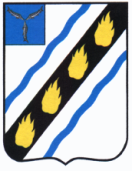 МЕЧЕТНЕНСКОЕ МУНИЦИПАЛЬНОЕ ОБРАЗОВАНИЕСОВЕТСКОГО МУНИЦИПАЛЬНОГО РАЙОНА САРАТОВСКОЙ ОБЛАСТИСОВЕТ ДЕПУТАТОВ(четвертого созыва)РЕШЕНИЕ      от  29.07.2022  № 203с. МечетноеО внесении  изменений и дополнений в Устав Мечетненского муниципального  образования Советского муниципального района Саратовской области»Руководствуясь Федеральным законом Российской Федерации от 06.10.2003 № 131-ФЗ «Об общих принципах организации местного самоуправления в Российской Федерации», Федеральным законом от 21.07.2005 № 97-ФЗ «О государственной регистрации уставов муниципальных образований», Федеральным законом от 11.06.2021 № 170-ФЗ «О внесении изменений в отдельные законодательные акты Российской Федерации в связи с принятием Федерального закон «О государственном контроле (надзоре) и муниципальном контроле в Российской Федерации», Федеральным законом от 01.07.2021 № 289-ФЗ «О внесении изменений в статью 28 Федерального закона «Об общих принципах организации местного самоуправления в Российской Федерации», Законом Саратовской области от 29.09.2021 № 94-ЗСО, Федерального закона от 30.04.2021г. №116-ФЗ «О внесении изменений в отдельные законодательные акты Российской Федерации», Уставом Мечетненского муниципального образования Советского муниципального района Саратовской области, Совет депутатов Мечетненского муниципального образования РЕШИЛ:1.Внести следующие изменения и дополнения в Устав Мечетненского муниципального образования Советского муниципального района Саратовской области:1.1. Главу I. Устава дополнить статьей 3.1 Муниципальный контроль следующего содержания:« Статья 3.1 Муниципальный контроль1) Администрация муниципального образования организует и осуществляет муниципальный контроль за соблюдением требований, установленных муниципальными правовыми актами, принятыми по вопросам местного значения, а в случаях, если соответствующие виды контроля отнесены федеральными законами к полномочиям органов местного самоуправления, также муниципальный контроль за соблюдением требований, установленных федеральными законами, законами субъектов Российской Федерации.2) Организация и осуществление видов муниципального контроля регулируются Федеральным законом от 31.07.2020 года № 248-ФЗ «О государственном контроле (надзоре) и муниципальном контроле в Российской Федерации»;1.2. Пункт 2 статьи 30 дополнить абзацем следующего содержания:	« Избранным на должность Главы муниципального образования считается кандидат, набравший в ходе голосования более половины голосов от установленной численности депутатов Совета депутатов Мечетненского муниципального образования.»; 1.3.  статью 25 дополнить пунктом 15 следующего содержания:«15. Выборные должностные лица местного самоуправления не могут быть депутатами Государственной Думы Федерального Собрания Российской Федерации, сенаторами Российской Федерации, депутатами законодательных (представительных) органов государственной власти субъектов Российской Федерации, занимать иные государственные должности Российской Федерации, государственные должности субъектов Российской Федерации, а также должности государственной гражданской службы и должности муниципальной службы, если иное не предусмотрено федеральными законами. Выборное должностное лицо местного самоуправления не может одновременно исполнять полномочия депутата представительного органа муниципального образования, за исключением случаев, установленных Федеральным законом «Об общих принципах организации местного самоуправления в Российской Федерации», иными федеральными законами»;1.4.  абзац 7 части 1 статьи 28  изложить в следующей редакции:«– прекращения гражданства Российской Федерации либо гражданства иностранного государства - участника международного договора Российской Федерации, в соответствии с которым иностранный гражданин имеет право быть избранным в органы местного самоуправления, наличия гражданства (подданства) иностранного государства либо вида на жительство или иного документа, подтверждающего право на постоянное проживание на территории иностранного государства гражданина Российской Федерации либо иностранного гражданина, имеющего право на основании международного договора Российской Федерации быть избранным в органы местного самоуправления, если иное не предусмотрено международным договором Российской Федерации»;1.5. абзац 9 части 1 статьи 32  изложить в следующей редакции:«–прекращения гражданства Российской Федерации либо гражданства иностранного государства - участника международного договора Российской Федерации, в соответствии с которым иностранный гражданин имеет право быть избранным в органы местного самоуправления, наличия гражданства (подданства) иностранного государства либо вида на жительство или иного документа, подтверждающего право на постоянное проживание на территории иностранного государства гражданина Российской Федерации либо иностранного гражданина, имеющего право на основании международного договора Российской Федерации быть избранным в органы местного самоуправления, если иное не предусмотрено международным договором Российской Федерации»;1.6. части 3 статьи 32 изложить в следующей редакции:«3. В случае  досрочного прекращения полномочий главы муниципального образования либо применения к нему по решению суда мер процессуального принуждения в виде заключения под стражу или временного отстранения от должности его полномочия, временно, до избрания нового главы муниципального образования, а также в случае временного отсутствия главы муниципального образования (в связи с болезнью, отпуском и по другим причинам)  его полномочия по руководству деятельности Совета депутатов муниципального образования исполняет уполномоченный депутат                                  (исполняющий обязанности главы муниципального образования), а полномочия главы муниципального образования по руководству деятельности администрации муниципального образования главный специалист администрации муниципального образования».2. Отменить решение Совета депутатов Мечетненского муниципального образования Советского муниципального района от 20.07.2022г.№1993. Направить настоящее решение на государственную регистрацию в Управление Министерства юстиции Российской Федерации по Саратовской области.4. Настоящее решение подлежит официальному опубликованию после его государственной регистрации и вступает в силу после его официального опубликованию.Врио главы Мечетненского муниципального образования                                                   Е.А. Дюкарева